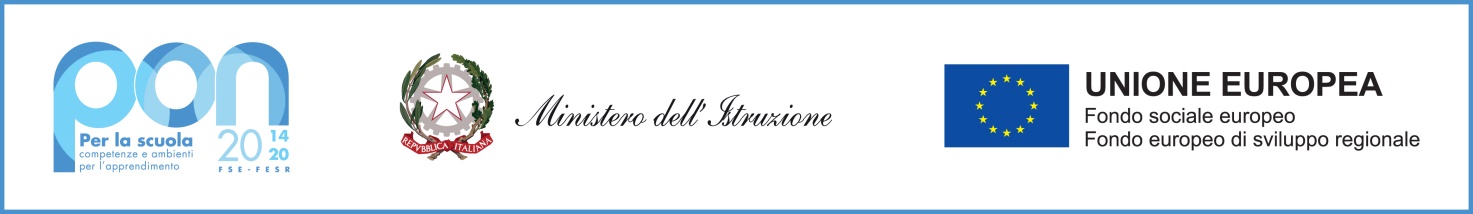 Allegato 2- Griglia di autovalutazionePROGETTISTA / COLLAUDATORE Codice Progetto 13.1.3A-FESRPON-FR-2022-23CUP C59J22000410006Candidato: Cognome ___________________________ Nome ____________________________Data _________________						FIRMA DEL CANDIDATO									____________________Titoli/EsperienzaPunteggioRiservato candidatoRiservato all’Istitutoa)Votazione titolo di studio richiesto (diploma o laurea)5 punti fino a 90/110 6 punti da 91/110 a 95/110 7 punti da 96/110 a 101/110 8 punti da 102/110 a 107/110 9 punti da 108/110 a 110/110 10 punti 110/lodemax 10 puntib)Possesso di ulteriori titoli culturali (master, specializzazioni, etc.) afferenti la tipologia di intervento;2 punti per ciascun corsomax 10 puntic)Esperienze di docenza universitaria attinenti l’oggetto dell’incarico valutate positivamente;2 punti per ciascuna esperienzamax 4 puntid)Esperienza di docenza nell'attività oggetto dell'incarico 2 punti per ciascuna esperienzamax 26 puntie)Esperienze lavorative (non docenza) nell'attività oggetto dell'incarico 2 punti per ciascuna esperienzamax 4  puntif)Pubblicazioni attinenti l'attività oggetto dell'incarico;2 punti per ciascuna esperienzamax 6 puntig)precedenti esperienze in altre istituzioni scolastiche nell'attività oggetto dell'incarico non già valutate;1 punti per ciascuna esperienzamax 10 puntih)Precedenti esperienze di collaborazione positiva in altre istituzioni scolastiche nel settore di pertinenza;1 punto per ciascuna esperienzamax 5 puntii)Precedenti esperienze in altre amministrazioni pubbliche nell'attività oggetto dell'incarico;1 punto per ciascuna esperienzamax 5 puntil)Corsi di aggiornamento frequentati attinenti l’incarico2  punto per ogni certificazionemax 20 puntiTOTALE